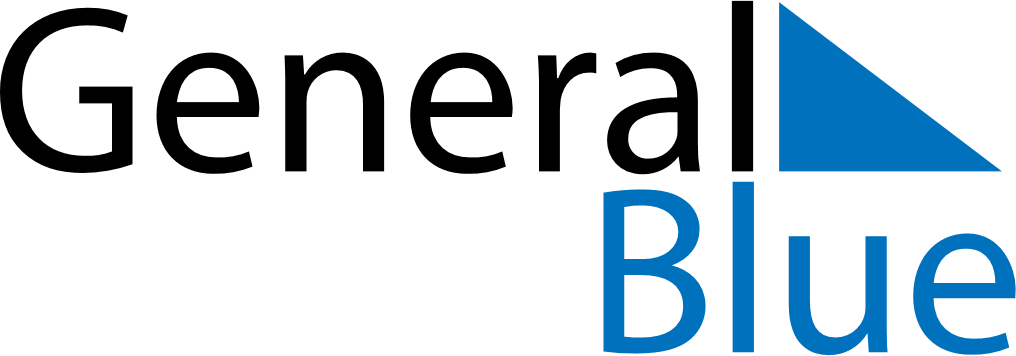 June 2024June 2024June 2024June 2024June 2024June 2024June 2024Nahiyat ash Shinafiyah, Al Qadisiyah, IraqNahiyat ash Shinafiyah, Al Qadisiyah, IraqNahiyat ash Shinafiyah, Al Qadisiyah, IraqNahiyat ash Shinafiyah, Al Qadisiyah, IraqNahiyat ash Shinafiyah, Al Qadisiyah, IraqNahiyat ash Shinafiyah, Al Qadisiyah, IraqNahiyat ash Shinafiyah, Al Qadisiyah, IraqSundayMondayMondayTuesdayWednesdayThursdayFridaySaturday1Sunrise: 4:57 AMSunset: 7:01 PMDaylight: 14 hours and 4 minutes.23345678Sunrise: 4:56 AMSunset: 7:01 PMDaylight: 14 hours and 5 minutes.Sunrise: 4:56 AMSunset: 7:02 PMDaylight: 14 hours and 5 minutes.Sunrise: 4:56 AMSunset: 7:02 PMDaylight: 14 hours and 5 minutes.Sunrise: 4:56 AMSunset: 7:03 PMDaylight: 14 hours and 6 minutes.Sunrise: 4:56 AMSunset: 7:03 PMDaylight: 14 hours and 7 minutes.Sunrise: 4:56 AMSunset: 7:04 PMDaylight: 14 hours and 7 minutes.Sunrise: 4:56 AMSunset: 7:04 PMDaylight: 14 hours and 8 minutes.Sunrise: 4:55 AMSunset: 7:05 PMDaylight: 14 hours and 9 minutes.910101112131415Sunrise: 4:55 AMSunset: 7:05 PMDaylight: 14 hours and 9 minutes.Sunrise: 4:55 AMSunset: 7:05 PMDaylight: 14 hours and 10 minutes.Sunrise: 4:55 AMSunset: 7:05 PMDaylight: 14 hours and 10 minutes.Sunrise: 4:55 AMSunset: 7:06 PMDaylight: 14 hours and 10 minutes.Sunrise: 4:55 AMSunset: 7:06 PMDaylight: 14 hours and 10 minutes.Sunrise: 4:55 AMSunset: 7:07 PMDaylight: 14 hours and 11 minutes.Sunrise: 4:55 AMSunset: 7:07 PMDaylight: 14 hours and 11 minutes.Sunrise: 4:56 AMSunset: 7:07 PMDaylight: 14 hours and 11 minutes.1617171819202122Sunrise: 4:56 AMSunset: 7:08 PMDaylight: 14 hours and 12 minutes.Sunrise: 4:56 AMSunset: 7:08 PMDaylight: 14 hours and 12 minutes.Sunrise: 4:56 AMSunset: 7:08 PMDaylight: 14 hours and 12 minutes.Sunrise: 4:56 AMSunset: 7:08 PMDaylight: 14 hours and 12 minutes.Sunrise: 4:56 AMSunset: 7:09 PMDaylight: 14 hours and 12 minutes.Sunrise: 4:56 AMSunset: 7:09 PMDaylight: 14 hours and 12 minutes.Sunrise: 4:56 AMSunset: 7:09 PMDaylight: 14 hours and 12 minutes.Sunrise: 4:57 AMSunset: 7:09 PMDaylight: 14 hours and 12 minutes.2324242526272829Sunrise: 4:57 AMSunset: 7:09 PMDaylight: 14 hours and 12 minutes.Sunrise: 4:57 AMSunset: 7:10 PMDaylight: 14 hours and 12 minutes.Sunrise: 4:57 AMSunset: 7:10 PMDaylight: 14 hours and 12 minutes.Sunrise: 4:58 AMSunset: 7:10 PMDaylight: 14 hours and 12 minutes.Sunrise: 4:58 AMSunset: 7:10 PMDaylight: 14 hours and 11 minutes.Sunrise: 4:58 AMSunset: 7:10 PMDaylight: 14 hours and 11 minutes.Sunrise: 4:58 AMSunset: 7:10 PMDaylight: 14 hours and 11 minutes.Sunrise: 4:59 AMSunset: 7:10 PMDaylight: 14 hours and 11 minutes.30Sunrise: 4:59 AMSunset: 7:10 PMDaylight: 14 hours and 10 minutes.